PATROCINIOS DELIBERAYo, Mario Venegas, Honorable Diputado/a de la República de Chile, apruebo y patrocino el Proyecto de Ley llamado “Ley Joaquín” creada por los estudiantes Paulina De La Fuente, Javiera Guzmán, Cristóbal Inostroza y Nicolás Vergara del Colegio Amanecer San Carlos. 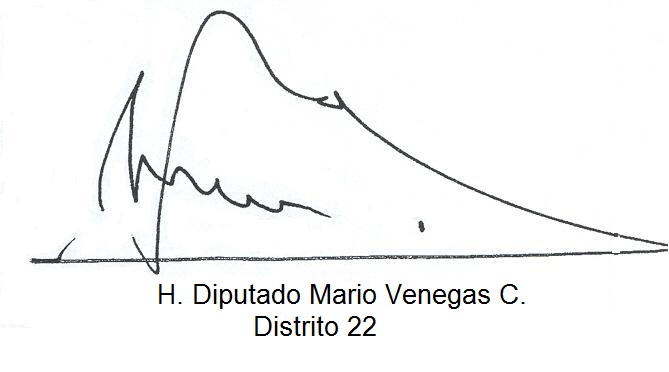 